     Образовательный маршрутдля организации совместной деятельности детей и родителей по теме: «Кем быть?»                                Уважаемые родители!Мы предлагаем Вам вместе с детьми отправиться в  путешествие по волнам интернета! Мы подготовили для Вас образовательный маршрут, который позволит Вам в домашних условиях расширить и закрепить знания ваших детей о профессиях, помогут в ранней профориентации.Кто-то может возразить, а зачем так рано знакомить с профессиями? Знакомя детей с профессиями, вы расширите его словарный запас, ведь у каждой профессии есть свои специфические термины. Поможете ребенку усвоить важность той или иной профессии, покажете значимость и ценность любого труда.Когда же можно начать знакомить ребенка с профессиями? Уже с трех лет, расскажите малышу о профессии продавца, врача, водителя автобуса, дворника. Шаг 1.  Для начала посмотрите с ребенком аудиосказку В.В. Маяковского «Кем быть?»: https://www.youtube.com/watch?v=jMHbXnRtnfM (7мин.30 сек.).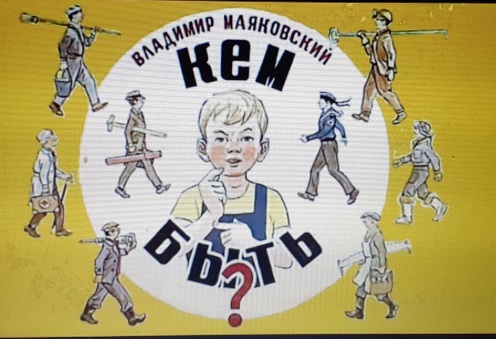 Шаг 2.  Устали смотреть? Нужно немного размяться.Физкультминутка «Профессии».Если хочешь стать маляром - делай так (красят кистью),Если хочешь стать швеей, то делай так (строчат на машинке)Если будешь ты водитель - делай так (вращают руль)Если будешь ты сапожник - делай так (топают ногами)Если будешь ты столяр - делай так (хлопают руками)Если будешь ты спортсмен – делай так (приседают)Хватит в профессии играть,Пора занятие нам продолжать.Шаг 3. «Профессии  родителей». Вот мы с вами и получили некоторые сведения о профессиях. А теперь давайте поговорим о профессии  родителей. - Расскажите ребенку, как называется ваша профессия.-  Что вы делаете на рабочем месте.- Где вы работаете?- Есть ли спецодежда или форма, какая она?- Каким инструментом или оборудованием вы пользуетесь?- Нравится ли вам ваша профессия?Шаг 4.  Рисование «Моя мама (мой папа) на работе. Предложите ребенку отразить свои впечатления от беседы  в рисунке.Шаг 5. Рисовали, рисовали наши пальчики устали.Пальчиковая  гимнастика «Профессии наших мам».Много мам на белом свете, (разводят руки в разные стороны, затем крепко обхватывают себя за плечи)Всех их очень любят дети!Журналист и инженер, (поочерёдно сгибают пальчики, начиная с мизинца, сначала на одной, затем на другой руке)Повар, милиционер,Швея, кондуктор и учитель,Врач, парикмахер и строитель –Мамы разные нужны, (сжимают обе ладошки в «замочек»)Мамы разные важны! (разводят руки и поднимают ладошками вверх).Шаг 6. А теперь посмотрим  мультфильм «Профессии».https://www.youtube.com/watch?v=J90QHB6t0sg (9мин.)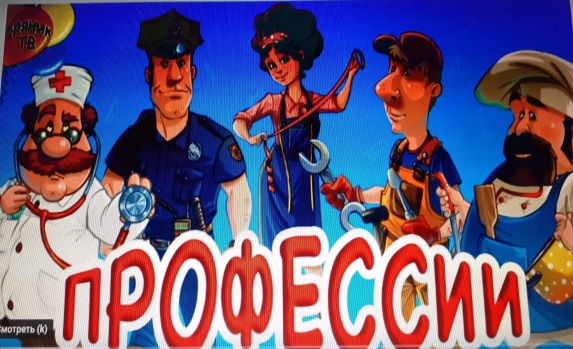 Шаг 7. Игра - викторина  «Профессии литературных героев».1. Кто приходил на помощь животным, которые заболели в Африке? (доктор Айболит).2. Какая профессия была у Печкина? (почтальон).3. Кем был старик в сказке о золотой рыбке? (рыбак).4. Кто по профессии был отец Буратино? (столяр).5. Кто были по профессии сестры в сказке о Царе Салтане? (повариха и ткачиха).6. Профессия Пилюлькина? (доктор)7. Профессия Дяди Стёпы? (милиционер).Шаг8. Изготовление поделки «Солдатики».https://yandex.ru/images/search?text=%D0%BF%D0%BE%D0%B4%D0%B5%D0%BB%D0%BA%D0%B8%20%D1%81%20%D0%B4%D0%B5%D1%82%D1%8C%D0%BC%D0%B8%20%D0%BF%D0%BE%20%D0%BF%D1%80%D0%BE%D1%84%D0%B5%D1%81%D1%81%D0%B8%D1%8F%D0%BC&lr=51&noreask=1.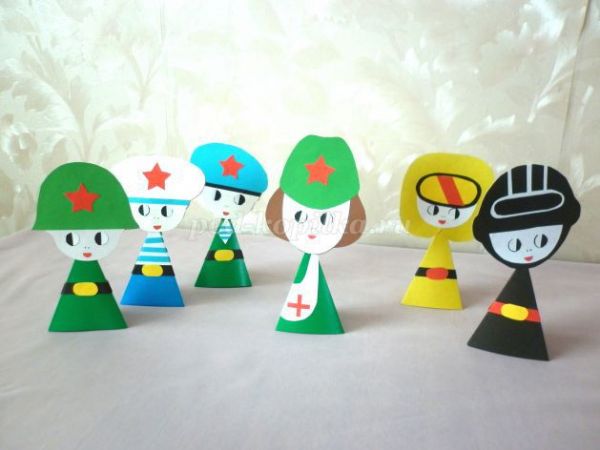 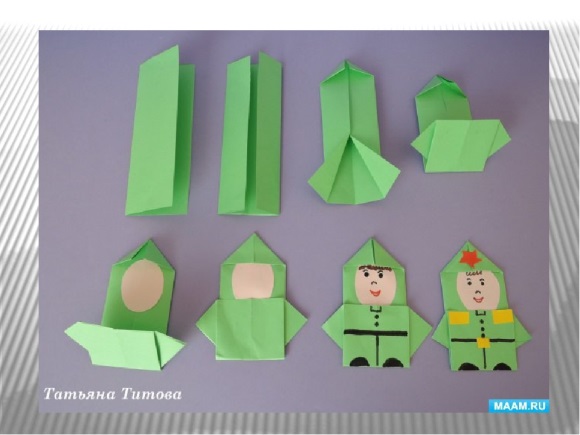 Шаг8. Онлайн раскраски «Профессии».https://yandex.ru/images/search?text=%D0%BE%D0%BD%D0%BB%D0%B0%D0%B9%D0%BD%20%D1%80%D0%B0%D1%81%D0%BA%D1%80%D0%B0%D1%81%D0%BA%D0%B8%20%D0%BF%D1%80%D0%BE%D1%84%D0%B5%D1%81%D1%81%D0%B8%D0%B8&stype=image&lr=51&source=wiz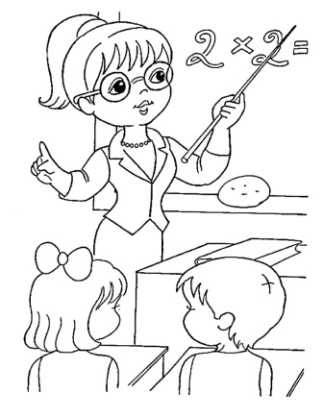 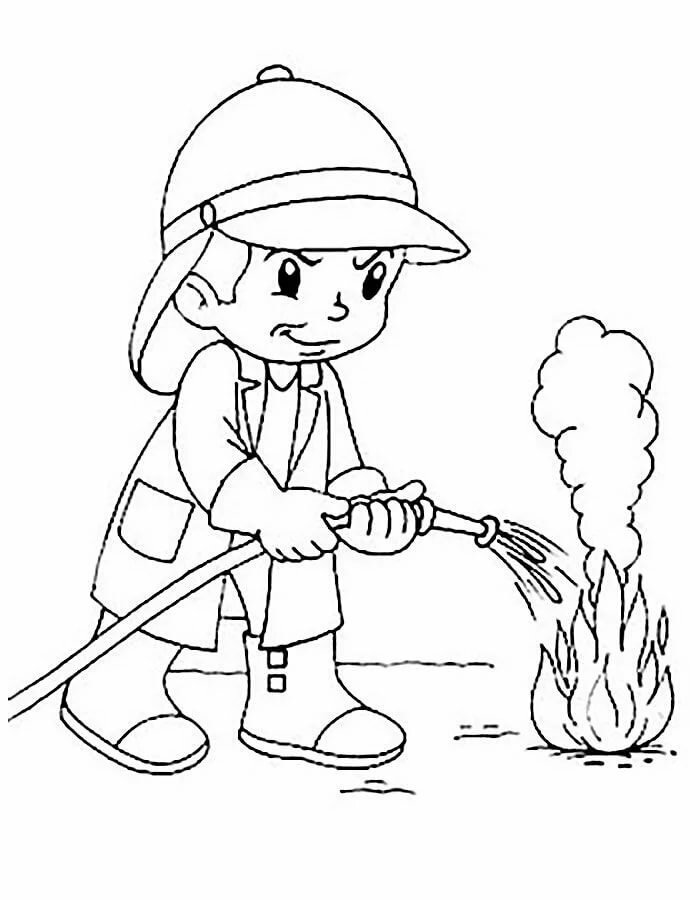 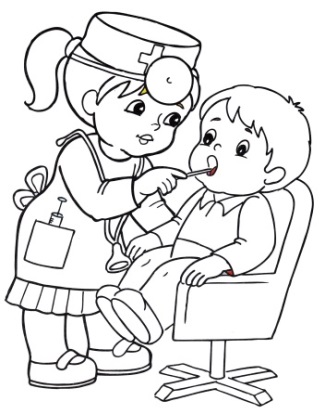 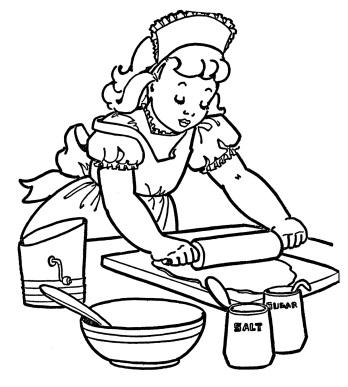 Шаг 9.  Мультик-игра  «Кто, чем занимается».https://yandex.ru/video/preview/?filmId=16139731470639990373&from=tabbar&text=%D0%BC%D1%83%D0%BB%D1%8C%D1%82%D0%B8%D0%BA+%D0%B8%D0%B3%D1%80%D0%B0+%D0%BA%D1%82%D0%BE+%D1%87%D0%B5%D0%BC+%D0%B7%D0%B0%D0%BD%D0%B8%D0%BC%D0%B0%D0%B5%D1%82%D1%81%D1%8F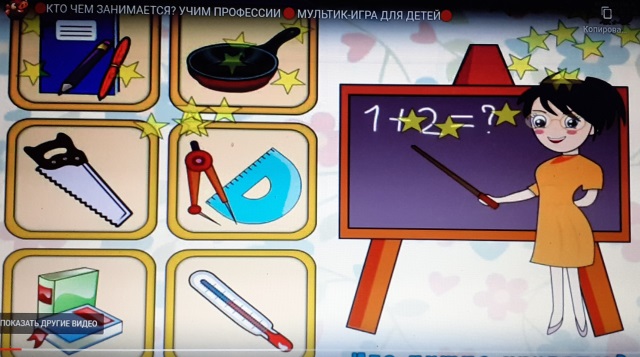 Шаг № 10.  В закреплении отгадайте с ребенком загадки о профессиях.- Детская планета ТВ.https://yandex.ru/video/search?text=%D0%B7%D0%B0%D0%B3%D0%B0%D0%B4%D0%BA%D0%B8%20%D0%BE%20%D0%BF%D1%80%D0%BE%D1%84%D0%B5%D1%81%D1%81%D0%B8%D1%8F%D1%85&from=tabbar- Загадки с Арчи.https://yandex.ru/video/preview/?filmId=15417754676781939179&from=tabbar&p=1&text=%D0%B7%D0%B0%D0%B3%D0%B0%D0%B4%D0%BA%D0%B8+%D0%BE+%D0%BF%D1%80%D0%BE%D1%84%D0%B5%D1%81%D1%81%D0%B8%D1%8F%D1%85.Уважаемые родители, проходить шаги образовательного маршрута рекомендуется не за один день и тем более  не за раз.  Каждый день желательно пройти 3-4 шага, чтобы ребенок не устал, чтобы сохранялся интерес.     Поздравляем!!! Вы прошли весь образовательный маршрут. Надеемся, что ваш ребенок получил много новых знаний, и вы получили удовольствие от проведенного вместе времени. Познавайте мир вместе!Литература, рекомендуемая для чтения детям.Барто А. В кошачьей неотложке. Жонглѐр. Котельная. Песня моряков. Штукатуры.  Денисова Д. «Какие бывают профессии»Доброта Н. Мамины профессии. Папины профессии. «Скорая помощь».  Заходер Б. Слесарь. Повара. Шофѐр. Сапожник. Пере-плѐтчица. Портниха. Монтѐр. Строители.  Карпова И. Серия «Кем быть?»Маршак С. Мастер-ломастер. Пожар. Почта. Маяковский В. Кем быть?  Михалков С. Воздушные гимнасты. В парикмахерской. Дядя Стѐпа-милиционер. Канатоходцы. Фокусник. Холодный сапожник. А что у вас?   Олифирова Л. Кем хотите стать вы, дети?   Родари Дж. Пожарный. Человек на подъѐмном кране. Шесть тысяч поездов. Чем пахнут ремѐсла? Какого цвета ремѐсла?  Собакин Т. Будущая профессия.   Чуковский К. Айболит.